OSA - Ochranný svaz autorský pro práva k dílům hudebním, z.s.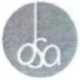 sídlo: Čs. armády 786/20, 160 56 Praha 6Adresa pro doručování: Zákaznické centrum, Čs. armády 786/20, 160 56 Praha 6Bank.spoj.: Komerční banka, a.s„ č.ú.: 190000235061/0100, IČ: 63839997,DIČ:CZ63839997, tel.:         zákaz, linka, c-mail:    Příloha č.l ke smlouvě: VP 2022 62916Celkem odměna pro OAZA(bez DPH):	9 594,60 KčCelkem odměna pro INTERGRAM(bez DPH):	28 721,80 KčOdměna celkem (bez DPH):	59 346,50 KčUvedená částka je bez DPH, neplaťte!!! Částka k úhradě je uvedená na smlouvě a faktuřeOdměnu uhraďte až na základě daňového dokladu, který obdržíte po uzavření smlouvy.Stránka 1 z 1V® JMU “RKOHA01.01.2022	- 31.12.2022	Domov důchodců Dobrá Voda,Pod Lesem 1362/16,Dobrá Voda u ČíUžití hudebních děl prostřednictvím reprodukčního/ch přístroje/ůlx zvukový přístroj včetně dvou reproduktorů81 x třetí a každý další reproduktor01.01.2022	- 31.12.2022	Domov důchodců Dobrá Voda,Pod Lesem 1362/16,Dobrá Voda u ČíUžití hudebních děl prostřednictvím reprodukčního/ch přístroje/ůlx zvukový přístroj včetně dvou reproduktorů81 x třetí a každý další reproduktor01.01.2022	- 31.12.2022	Domov důchodců Dobrá Voda,Pod Lesem 1362/16,Dobrá Voda u ČíUžití hudebních děl prostřednictvím reprodukčního/ch přístroje/ůlx zvukový přístroj včetně dvou reproduktorů81 x třetí a každý další reproduktorČástka vyměřena dle Sazebníku R, v sazbě A. poč. obyv. 1 - 80 tis.Po slevě s přihlédnutím poskytnutí sociální nebo vzdělávací služby(50%)42 060,12 Kč21 030,06 KčOSAOdměna:21 030,10 Kč01.01.2022	- 31.12.2022	Domov důchodců Dobrá Voda,Pod Lesem 1362/16,Dobrá Voda u ČíUžití hudebních děl prostřednictvím reprodukčního/ch přístroje/ůlx zvukový přístroj včetně dvou reproduktorů81x třetí a každý další reproduktor01.01.2022	- 31.12.2022	Domov důchodců Dobrá Voda,Pod Lesem 1362/16,Dobrá Voda u ČíUžití hudebních děl prostřednictvím reprodukčního/ch přístroje/ůlx zvukový přístroj včetně dvou reproduktorů81x třetí a každý další reproduktor01.01.2022	- 31.12.2022	Domov důchodců Dobrá Voda,Pod Lesem 1362/16,Dobrá Voda u ČíUžití hudebních děl prostřednictvím reprodukčního/ch přístroje/ůlx zvukový přístroj včetně dvou reproduktorů81x třetí a každý další reproduktorINTERGRAM, OAZAOdměna:38 316,40 KčCelkem odměna pro OSA (bez DPH):21 030,10 Kč